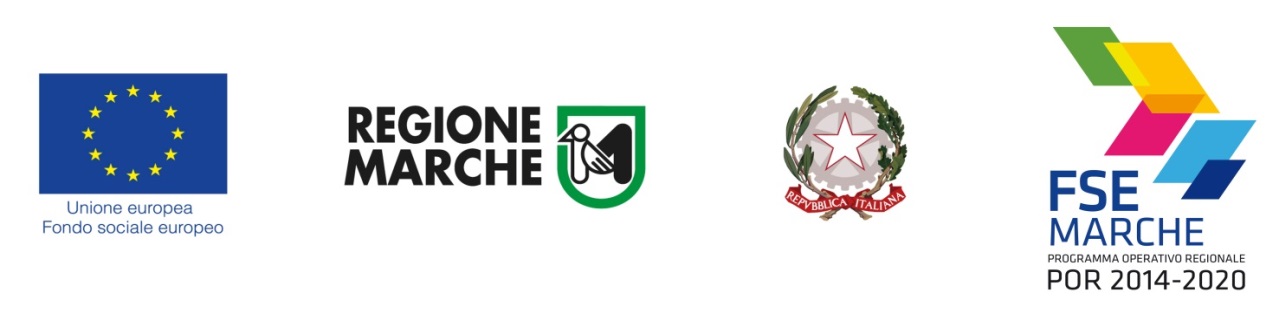 Allegato A.1DOMANDA DI ASSEGNAZIONE VOUCHER            Spett.leRegione MarcheServizio Politiche Sociali e SportVia Gentile da Fabriano n. 360125 - Ancona Oggetto: POR Marche FSE 2014-2020 ASSE I - Priorità di investimento 8.4. “Voucher per l’acquisizione di servizi socio educativi per minori 3 – 36 mesi”Il/La sottoscritto/a ____________________ ________________ nato/a il ___________________________a ____________________________________  Prov (______)  Stato _______________________________e residente in Via _________________________ n. _______ CAP_______  Città _____________________Prov (______) Telefono _____________ Cellulare ___________________ e-mail (anche PEC)__________________________ C.F._______________________CHIEDE l’ammissione al voucher per l’acquisizione di servizi socio educativi per minori a carico e conviventi di cui al decreto n. ______   del _________ sulla base del progetto riportato in appendice per il minore_____________Avvalendosi delle disposizioni di cui agli artt. 46 e 47 ed all’art. 3 (qualora cittadino straniero UE  o extra UE) e art. 5 del T.U. della normativa sulla documentazione amministrativa di cui al DPR 28.12.2000 n. 445, consapevole delle sanzioni previste dall’art. 76 e dalla decadenza dei benefici previsti all’art. 75 del medesimo T.U. in caso di dichiarazioni false o mendaci, sotto la propria responsabilità, e, consapevole  delle conseguenze amministrative e penali per chi rilasci dichiarazioni non corrispondenti a verità, ai sensi del DPR 445/2000, DICHIARAdi aver effettuato la scelta/richiesta in osservanza delle disposizioni sulla responsabilità genitoriale di cui agli artt. 316, 337 ter e 337 quater del C.C., che richiedono il consenso di entrambi i genitori e dichiara inoltre, ai fini della partecipazione al presente avviso, i dati riportati nel progetto in appendice.Pertanto:SI IMPEGNA a:utilizzare il voucher esclusivamente per l’acquisto di servizi socio educativi 3-36 mesi nelle tipologie di strutture pubbliche e/o private di cui all’art. 5 dell’Avviso pubblico, purché autorizzati ed accreditati ai sensi della L.R. 9/2003;utilizzare il voucher per un numero massimo di 10 mensilità, nell’ambito dell’anno educativo settembre 2018-luglio 2019, a partire dal mese di ______2018 sino al mese di _______2019;comunicare tempestivamente alla Regione l’eventuale rinuncia alla spendibilità del voucher;accertarsi che l’ente gestore sia in possesso dell’autorizzazione e dell’accreditamento ai sensi della L.R. 9/2003 per tutta la durata del voucher, essendo consapevole che, qualora detti requisiti venissero meno, cesserebbe la spendibilità del voucher;non beneficiare, per tutta la durata del voucher, di altre forme di incentivo o beneficio economico aventi la stessa finalità, pena la revoca del beneficio.Inoltre C H I E D Eche per ogni eventuale comunicazione relativa al procedimento in oggetto siano utilizzati i recapiti sopra indicati, salvo diversi indirizzi di seguito riportati:  Via ____________________________________________________ n. ____ CAP ______ Comune ______________________________ Prov _____________________E-mail: _______________________________Indirizzo PEC (eventuale): _____________________________________ Luogo e data: ______________________                                                                           Firma (per esteso e leggibile)                                                                    __________________________________    Allega:- copia permesso di soggiorno se cittadino extracomunitario;- copia ISEE in corso di validità.            TUTELA DELLA PRIVACY TUTELA DELLA PRIVACY – I dati di cui l’amministrazione entrerà in possesso a seguito della presente domanda saranno trattati nel rispetto delle vigenti disposizioni di cui al D.lgs. n. 196/2003 (Codice in materia di protezione dei dati personali) e comunque utilizzati esclusivamente per le finalità legate alla gestione dell’Avviso medesimo. In particolare, ai sensi dell’art. 13 del D.lgs. n. 196/03, si precisa che: i dati personali forniti verranno raccolti e trattati esclusivamente per gli adempimenti connessi al procedimento; il trattamento dei dati sarà effettuato dai dipendenti e/o collaboratori incaricati al trattamento, con supporto cartaceo e/o informatico; il conferimento dei dati è obbligatorio per avviare il procedimento relativo all’avviso. Il Responsabile del trattamento dati è il Dirigente del Servizio Politiche Sociali e Sport della Regione Marche, presso cui potranno essere esercitati i diritti previsti dall’art. 7 del D.lgs. n. 196/2003, all’indirizzo e-mail: servizio.politichesociali_sport@regione.marche.it.   PROGETTOCittadinanzaCittadino italianoCittadino UECittadino extra-EUResidente dal ______Data permesso di soggiorno ___________ Dati del minore a carico convivente Cognome ________________________Nome ___________________ nato/a il ______________________a _______________________  Prov (______)  Sesso:  □ M  □  F;   C.F.____________________________□ non assegnatario del voucher Bando 2017□   già assegnatario del voucher Bando 2017, in tal caso specificare i mesi di fruizione (da__________a________________)DOMANDA RELATIVA A: □ minore convivente con entrambi i genitori o famiglia affidataria□ minore convivente con un solo genitore (per motivi diversi da quelli sotto)□ minore convivente con un solo genitore e orfano di altro□ minore convivente con un solo genitore e l’altro genitore privato della potestà genitorialeComposizione della famiglia (ripetere per ciascun componente il nucleo familiare)Tipo di parentela:Dichiarante (Genitore/Tutor/Affidatario)Altro genitore convivente (Naturale o affidatario)Altro genitore non convivente quando il genitore risulti coniugato con persona diversa dall'altro genitoreAltro genitore non convivente quando il genitore risulti avere figli con persona diversa dall'altro genitoreAltro genitore non convivente quando sussiste esclusione dalla potestà sui figli o è stato adottato, ex articolo 333 del codice civile, il provvedimento di allontanamento dalla residenza familiareAltro genitore non convivente quando risulti accertato in sede giurisdizionale o dalla pubblica autorità competente in materia di servizi sociali la estraneità in termini di rapporti affettivi ed economiciAltro genitore non convivente diverso da quelli sopraFiglio (Richiesta voucher)Figlio (Altro)Altro conviventeNomeCognomeSessoCodice fiscaleData di nascitaComune di nascitaResidenza: 	Cap 	ComuneIndirizzo 	TelefonoemailCittadino italiano Cittadino UECittadino extra-EUResidente dal ______Data permesso di soggiorno ___________ Eventuale disabilità (SI/NO)Ragione Sociale datore lavoro (se lavoratore autonomo riportare i propri dati)Codice fiscaleTipo di contratto a) durata (tempo determinato / tempo indeterminato)b) tempo lavorativo (part time/full time)c) tipologia oggettiva (es: dipendente, occasionale, COCOCO…) Data assunzione/inizio attivitàDati relativi all’indicatore della situazione economica equivalente ISEE:Reddito ISEE EuroNumero protocollo DSUData Presentazione DSUData rilascio attestazione DSUPeriodo di utilizzo del voucher: dal mese di ______________ al mese di ______________ eventuali mesi di sospensione _______Valore del voucher complessivo richiesto (max euro 2.000,00): ____________________ 